FORMULIR PERSETUJUAN PUBLIKASI ARTIKEL SKRIPSIYang bertanda tangan di bawah ini:Nama	: Trias Madanika Kusumaningrum, S.E., S.Pd., M.M.	NIP	: 198806242015042002	Adalah pembimbing skripsi dari mahasiswa SI Manajemen Fakultas Ekonomi Universitas Negeri Surabaya:Nama	: APRILIA NUR AENI	NIM	: 16080574132	Konsentrasi • Keuangan/Pemasaran/SDM*Judul Artikel Skripsi :DETEKSI DINI POTENSI KEBANGKRUTAN BANK DENGAN MODEL GROVERMenyatakan bahwa artikel skripsi ini telah diperiksa dan disetujui untuk (pilih salah satu dengan memberi tanda silang):×        Dapat diakses di Jurnal Ilmu Manajemen (JIM) tanpa Dosen Pembimbing sebagai penulis kedua Dapat diakses di Jurnal Ilmu Manajemen (JIM) dengan Dosen Pembimbing sebagai penulis keduaTidak dapat diakses di JIM karena:Data yang digunakan untuk penulisan berasal dari instansi tertentu yang bersifat konfidensial.Akan ditunda publikasinya mengingat akan atau sedang dalam proses pengajuan Hak Paten/ Hak Cipta hingga tahunAkan dipresentasikan sebagai makalah pada Seminar Nasional yaitu: yang ditargetkan akan dipublikasikan sebagai prosiding pada bulan tahun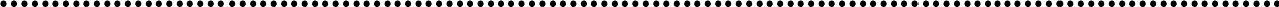 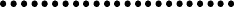 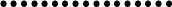 Akan ditulis dalam bahasa Inggris dan dipresentasikan sebagai makalah pada Seminar	Internasional	yaitu: yang ditargetkan akan dipublikasikan sebagai prosiding pada bulantahun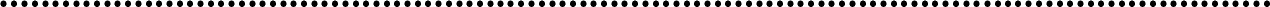 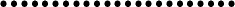 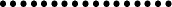 Akan	diterbitkan	pada	Jurnal	Nasional	yaitu: 	yang ditargetkan akan dipublikasikan pada bulantahun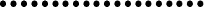 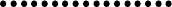 Akan ditulis dalam bahasa Inggris untuk dipersiapkan terbit pada JurnalInternasional yaitu• yang ditargetkan akan dipublikasikan pada bulan tahun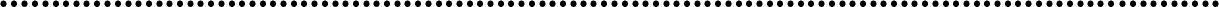 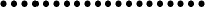 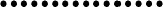 Surabaya, 26 Juni 2020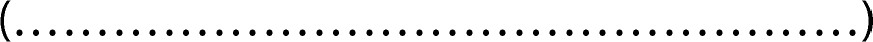 Trias Madanika Kusumaningrum, S.E., S.Pd., M.M.Keterangan: formulir diisi dengan huruf balok dengan tinta warna biru, kemudian discan, dan disimpan dengan format .pdf